На № 05-исх-4903 от 29.09.2017 Заключениеоб оценке регулирующего воздействия проекта приказа Департамента дорожного хозяйства и транспорта Ханты-Мансийского автономного округа – Югры «Об определении мест расположения парковок для стоянки транспортных средств, используемых для осуществления регулярных перевозок, в ночное время на территории Ханты-Мансийского автономного округа – Югры»   (далее – проект)	Департамент экономического развития Ханты-Мансийского автономного округа – Югры (далее – уполномоченный орган, автономный округ) в соответствии с пунктом 6 Порядка проведения оценки регулирующего воздействия (далее – ОРВ) проектов нормативных правовых актов, подготовленных исполнительными органами государственной власти, экспертизы и оценки фактического воздействия нормативных правовых актов Ханты-Мансийского автономного 
округа – Югры, затрагивающих вопросы осуществления предпринимательской и инвестиционной деятельности, утвержденного постановлением Правительства автономного округа от 30 августа 
2013 года № 328-п (далее – Порядок), рассмотрев проект, пояснительную записку, сводный отчет о результатах проведения ОРВ проекта и свод предложений по результатам публичных консультаций (далее – сводный отчет, свод предложений), подготовленные Департаментом дорожного хозяйства и транспорта автономного округа (далее – регулирующий орган, Депдорхоз и транспорта Югры) сообщает следующее.Проект направлен Депдорхозом и транспорта Югры для подготовки настоящего заключения впервые.   Информация об ОРВ проекта размещена на едином официальном сайте государственных органов автономного округа 15 августа 2017 года. Депдорхозом и транспорта Югры проведены публичные консультации по проекту в период с 15 по 30 августа 2017 года. В ходе проведения публичных консультаций поступили отзывы 
об отсутствии предложений и замечаний к проекту от администрации городов Лангепаса, Нефтеюганска, Покачи, Сургута, Нефтеюганского, Нижневартовского, Сургутского районов, открытого акционерного общества «Сургутское производственное объединение предприятий автомобильного транспорта», а также с замечаниями и предложениями 
к проекту от:администрации города Мегиона: установление требований к парковке приведет к ограничению конкуренции;применение предлагаемого регулирования повлечет издержки субъектов предпринимательской деятельности на земельный участок, локально-сметную документацию с экспертизой, инженерные сети;необходимо предусмотреть переходный период не менее 3 лет;предусмотреть субсидирование субъектов малого предпринимательства;администрации города Нижневартовска*:проектом не предусмотрены полномочия муниципальных образований по контролю фактического исполнения предлагаемого правового регулирования;в связи с неготовностью части автовокзалов автономного округа предусмотреть переходный период введения предлагаемого правового регулирования;администрации города Нягани:установить переходный период для применения предлагаемого правового регулирования; администрации Октябрьского района:в предлагаемом правовом регулировании потребность отсутствует;администрации города Ханты-Мансийска:дополнить проект требованием о представлении владельцем парковки копии проекта организации дорожного движения, определяющего въезд (выезд) транспортного средства на парковку, а также движение транспортных средств на парковке;дополнить проект положением об отказе во включении парковки в реестр парковок в случае отсутствия проекта организации дорожного движения, отвечающего предъявляемым требованиям;предусмотреть порядок контроля собственников (владельцев стоянок;администрации Ханты-Мансийского района: установить переходный период для применения предлагаемого правового регулирования; Уполномоченного по защите прав предпринимателей в автономном округе*:учесть ограничения по срокам с соответствии с действующим законодательством;общества с ограниченной ответственностью «Автовокзал»:установить переходный период для применения предлагаемого правового регулирования; общества с ограниченной ответственностью «Экомтех»:15) проблема, на решение которой направлено предлагаемое правовое регулирование является неактуальной, так как организации, осуществляющие регулярные перевозки, уже осуществляют стоянку 
в местах хранения, находящихся в собственности или в аренде, поскольку указанное обстоятельство является необходимым условием договора 
на организацию и выполнение перевозок пассажиров автомобильным транспортом общего пользования на постоянном городском маршруте;16) цели правового регулирования могут быть достигнуты иным путем, поскольку транспортные предприятия могут осуществлять стоянку на производственных базах, которые будут соответствовать требованиям законодательства;17) требуется установить переходный период введения правового регулирования в действие; 18) включение в реестр парковок автотранспортных предприятий, которые располагают собственными местами хранения своих транспортных средств на производственной территории нецелесообразно, поскольку указанные предприятия осуществляют стоянку только своих собственных транспортных средств;19) организация парковки на производственной территории повлечет за собой крупные расходы субъектов предпринимательской деятельности;20) в проекте не достаточно полно изложен порядок определения мест расположения парковок для стоянки транспортных средств, а также какие именно парковки будут включены в реестр.По результатам рассмотрения поступивших отзывов, предложения участников публичных консультаций Депдорхозом и транспорта Югры были отклонены по причине их несоответствия законодательству. 
          Проект рассмотрен и одобрен на заседании Общественного совета при Депдорхозе и транспорта Югры 29 августа 2017 года. Проект разработан в соответствии с:Федеральным законом от 13 июля 2015 года № 220-ФЗ 
«Об организации регулярных перевозок пассажиров и багажа автомобильным транспортом и городским наземным электрическим транспортом в Российской Федерации и о внесении изменений 
в отдельные законодательные акты Российской Федерации» 
(далее – Федеральный закон № 220-ФЗ);приказом Министерства транспорта Российской Федерации 
от 19 апреля 2016 года № 108 «Об утверждении требований к парковкам для стоянки в ночное время транспортных средств, используемых для осуществления регулярных перевозок пассажиров и багажа автомобильным транспортом и городским наземным электрическим транспортом, в отсутствие водителя»;постановлением Правительства автономного округа от 16 ноября 2012 года № 442-п «О Департаменте дорожного хозяйства и транспорта Ханты-Мансийского автономного округа – Югры».  Проектом предлагается утвердить порядок определения мест расположения парковок для стоянки транспортных средств, используемых для осуществления регулярных перевозок, в ночное время на территории автономного округа. Предлагаемое правовое регулирование направлено на создание условий для исполнения владельцами транспортных средств, используемых для осуществления регулярных перевозок, требований статьи 33 Федерального закона № 220-ФЗ, повышение осведомленности владельцев указанных транспортных средств о местах возможной стоянки, снижение нагрузки на проезжую часть и угрозы внешнего воздействия 
на транспортное средство (террористической угрозы).   Потенциальными адресатами предлагаемого правового регулирования являются:– 116 юридических лиц и индивидуальных предпринимателей, осуществляющих перевозку пассажиров в автономном округе;– 22 муниципальных образования автономного округа;– Депдорхоз и транспорта Югры;– юридические лица и индивидуальные предприниматели, владеющие автостояночными комплексами (сведения о численности указанных субъектов предпринимательской деятельности Депдорхозом 
и транспорта Югры не представлены).   Введение предлагаемого правового регулирования повлечет дополнительные расходы субъектов предпринимательской деятельности, владеющих стоянками автомобильного транспорта, используемого для регулярных пассажирских перевозок, связанные с подготовкой 
и направлением документов для включения в реестр парковок. При этом, указанные субъекты получат выгоду от продвижения (рекламы) своих услуг через официальный портал Депдорхоза и транспорта Югры. Оценить баланс издержек и доходов субъектов предпринимательской деятельности невозможно по причине непредставления Депдорхозом и транспорта Югры необходимых для этого сведений.  Уполномоченным органом проведен мониторинг законодательства субъектов Российской Федерации, регулирующего порядок определения мест парковок для стоянки транспортных средств, используемых для осуществления регулярных перевозок. Анализ указанных нормативных правовых актов показал, что 
в субъектах Российской Федерации и в автономном округе  применяется схожее правовое регулирование, отличающее в части:установления требований о представлении владельцем парковки дополнительных документов (в Алтайском крае и Пензенской области указанное требование не установлено, а в Рязанской, Свердловской,  Белгородской областях и рассматриваемом проекте требование 
о представлении дополнительных документов установлено);  			видом и количества истребуемых у владельца парковки документов. Так, в Свердловской и Рязанской областях необходимо представить документы, подтверждающие право использования объекта недвижимости в качестве парковки, в Белгородской области – проект организации дорожного движения, документ, подтверждающий право на владение парковкой, копию документа, подтверждающего личность заявителя, 
в автономном округе предлагается истребовать согласование включения парковки в реестр парковок органами местного самоуправления муниципального образования автономного округа, на территории которого расположена данная парковка, копию учредительных документов 
или свидетельства о регистрации физического лица в качестве индивидуального предпринимателя, копию правоустанавливающих документов на земельный участок (объект недвижимости), предназначенный для парковки, копия документа, подтверждающего полномочия лица, подписавшего заявление;сроков рассмотрения заявления о включении в реестр парковок 
(в Алтайском крае и Рязанской области срок не установлен, в Пензенской области и в предлагаемом проекте – 10 рабочих дней, в Белгородской области – 18 рабочих дней, в Свердловской области – 30 дней).  Таким образом, на основании анализа указанных нормативных правовых актов других субъектов Российской Федерации можно сделать вывод, что законодательство автономного округа может быть усовершенствовано за счет сокращения (устранения) требований 
о предъявлении дополнительных документов для включения в реестр парковок. По результатам рассмотрения представленных документов установлено, что при осуществлении ОРВ проекта процедуры, предусмотренные Порядком, не соблюдены:– не представлены отзывы Уполномоченного по защите прав предпринимателей в автономном округе, администраций городов Мегиона, Нижневартовска, Сургута, Нефтеюганского, Нижневартовского районов, 
в связи с чем оценить объективность рассмотрения Депдорхозом
 и транспорта Югры, содержащихся в нем замечаний, не представилось возможным;– не урегулированы разногласия с участниками публичных консультаций: Уполномоченным по защите прав предпринимателей 
в автономном округе,  администрациями городов Мегиона, Нижневартовска, Нягани, Ханты-Мансийска, Октябрьского, 
Ханты-Мансийского районов, обществ с ограниченной ответственностью «Автовокзал», «Экомтех»;   – в пояснительной записке отсутствует информация, предусмотренная пунктом 24 Порядка;– информация, представленная в сводном отчете, свидетельствует 
о его некачественной подготовке. К отчету выявлены следующие замечания:в пунктах 2.2, 2.3 не указана информация о проблеме, на решение которой направлено предлагаемое правовое регулирование, 
ее возникновении и мерах, принятых ранее для ее решения;в пункте 2.7 не указана информация об опыте решения аналогичных проблем в других субъектах Российской Федерации (описание правового регулирование в сравнении с предлагаемым проектом);в пункте 3 неверно определены цели правового регулирования, поскольку в проекте отсутствуют положения, направленные 
на обеспечение необходимого уровня качества оказания транспортных услуг;  в пунктах 3.5, 3.6, 3.7 не указана информация об индикаторах достижения целей предлагаемого правового регулирования, единицах 
их измерения и целевых значениях по годам; в пункте 7.2 неверно указана информация о преимуществах юридических лиц и индивидуальных предпринимателей, осуществляющих регулярные перевозки автомобильным транспортом, поскольку не все они владеют стояночными местами и могут сдавать их в аренду;в пункте 7.3 неверно указана информация о расходах и доходах юридических лиц и индивидуальных предпринимателей, осуществляющих регулярные перевозки автомобильным транспортом;в пункте 7.4 не указана информация о расходах (стандартных издержках) субъектов предпринимательской деятельности;    в разделе 9 не указана информация об иных возможных вариантах решения проблемы. При этом следует рассматривать не только необходимость или отсутствие необходимости принятия предлагаемого проектом правового регулирования, но и различные варианты и условия применения правового регулирования;в пункте 9.8 вместо детального описания предлагаемого варианта решения проблемы, указана информация о целях правового регулирования. В проекте установлены положения, препятствующие осуществлению предпринимательской деятельности и влекущие необоснованные расходы субъектов предпринимательской деятельности. В соответствии со статьей 33 Федерального закона № 220-ФЗ, уполномоченный орган исполнительной власти субъекта Российской Федерации наделен полномочиями по определению мест расположения парковок и размещению сведений о местах их расположения на своем официальном сайте, в то время как в представленном проекте содержатся положения, регулирующие порядок формирования и ведения реестра парковок для стоянки транспортных средств. В связи с указанным обстоятельством, у Депдорхоза и транспорта Югры отсутствуют полномочия по истребованию от владельцев парковок документов для формирования и ведения реестра парковок.       Кроме того, к проекту имеются следующие замечания:не установлен способ подачи в Депдорхоз и транспорта Югры документов о включении парковки в реестр парковок;не установлена форма (способ) и критерии согласования включения парковки в реестр парковок органами местного самоуправления муниципальных образований автономного округа. В целях оптимизации можно предусмотреть подачу заявления через органы местного самоуправления муниципальных образований автономного округа;требование о представлении учредительных документов или свидетельства о регистрации физического лица в качестве индивидуального предпринимателя не обосновано, поскольку указанные 
в них сведения содержатся в выписке из Единого государственного реестра юридических лиц (Единого государственного реестра индивидуальных предпринимателей), которую Депдорхоз и транспорта Югры может получить в порядке межведомственного информационного взаимодействия; требование о представлении копий правоустанавливающих документов на земельный участок (объект недвижимости), предназначенный для парковки не обосновано, поскольку Депдорхоз 
и транспорта Югры может получить указанные сведения в порядке межведомственного информационного взаимодействия;требование о представлении копии документа, подтверждающего полномочия лица, подписавшего заявление может быть необоснованным 
в случае подписания заявления руководителем юридического лица или индивидуальным предпринимателем, сведения о которых содержатся 
в выписке из Единого государственного реестра юридических лиц  (Единого государственного реестра индивидуальных предпринимателей);не установлены критерии отнесения указанной в представленных владельцем парковки документах информации к неточной, 
не предусмотрена возможность дополнения (уточнения) представленных сведений;   в проекте отсутствуют положения об установлении соответствия планируемой к включению в реестр парковки предъявляемым требованиям, что может повлечь массовое включение в реестр парковок им не соответствующих и, соответственно, введение в заблуждение владельцев транспортных средств, осуществляющих регулярные перевозки, а также недостижение целей правового регулирования;  не установлено каким способом информация о принятом Депдорхозом и транспорта решении о включении или невключении парковки в реестр парковок, а также об исключении из реестра парковок доводится до заявителя;учитывая, что в проекте отсутствуют положения об осуществлении Депдорхозом и транспорта Югры проверки поступивших документов 
и (или) получении документов в порядке межведомственного информационного взаимодействия, срок рассмотрения заявления, а также внесения сведений в реестр парковок, может быть сокращен;проектом не установлены основания для обращения органа местного самоуправления муниципального образования автономного округа
об исключении парковки из реестра парковок, а также перечень подтверждающих указанные основания документов, что может привести 
к злоупотреблениям со стороны должностных лиц органов местного самоуправления;не установлены источники поступления в Депдорхоз и транспорта Югры и виды сведений, подтверждающих несоответствие парковки предъявляемым требованиям, не предусмотрена проверка достоверности поступившей информации;На основании изложенного, проект остается без согласования 
и подлежит направлению в адрес уполномоченного органа после устранения выявленных замечаний и урегулирования разногласий 
с участниками публичных консультаций, вместе с доработанными пояснительной запиской, сводом предложений и сводным отчетом, для повторного проведения процедур, предусмотренных Порядком, начиная с соответствующей невыполненной или выполненной ненадлежащим образом процедуры.Консультант отдела оценки регулирующего воздействия и экспертизы административных регламентов управления государственного реформированияЛейба Алексей Леонидович, тел. 331-006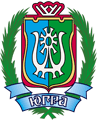 ДЕПАРТАМЕНТ ЭКОНОМИЧЕСКОГО РАЗВИТИЯХАНТЫ-МАНСИЙСКОГО АВТОНОМНОГО ОКРУГА – ЮГРЫ(ДЕПЭКОНОМИКИ ЮГРЫ)ул. Мира, д. 5, г. Ханты-Мансийск,Ханты-Мансийский автономный округ – Югра(Тюменская область), 628006,Телефон: (3467) 39-20-58Факс: (3467) 39-21-02E-mail: Econ@admhmao.ru[Номер документа][Дата документа]№ п/пНаименование нормативного правового актаСодержание установленного правового регулирования Содержание предлагаемого правового регулирования1.Приказ Министерства строительства, транспорта,  жилищно-коммунального хозяйства Алтайского края 
от 2 мая 2017 года 
№ 257 «О порядке определения 
в границах Алтайского края мест расположения парковок для стоянки транспортных средств, используемых для осуществления регулярных перевозок, 
в отсутствие водителя 
с двадцати двух часов вечера до шести часов утра».Места расположения парковок в границах Алтайского края для стоянки транспортных средств, используемых для осуществления регулярных перевозок, определяются Министерством строительства, транспорта, жилищно-коммунального хозяйства Алтайского края на основании заявлений 
от юридических лиц, индивидуальных предпринимателей или уполномоченных участников договора простого товарищества, осуществляющих регулярные перевозки, в которых содержится информация об адресе места расположения парковки.Представление каких-либо иных документов не предусмотрено.Срок рассмотрения заявления 
не установлен. Информация о месте расположения парковки удаляется с официального сайта 
в случае получения информации 
о несоответствии места расположения парковки установленным требованиям.Реестр парковок формируется 
на основании сведений, представленных владельцами парковок.Для включения парковки в реестр парковок 
ее владелец подает заявление, 
к которомуприлагаются следующие документы:согласование включения парковки в реестр парковок органами местного самоуправления муниципального образования автономного округа, на территории которого расположена данная парковка;копия учредительных документов (для юридических лиц) или свидетельства 
о регистрации физического лица 
в качестве индивидуального предпринимателя (для  индивидуальных предпринимателей);копия правоустанавливающих документов на земельный участок (объект недвижимости), предназначенный для парковки;копия документа, подтверждающего полномочия лица, подписавшего заявление (для юридических лиц 
и представителей индивидуальных предпринимателей).Срок рассмотрения заявления составляет 10 рабочих дней.Основанием для отказа во включении в реестр парковок является одно из следующих условий:представление неполного перечня документов;несоответствие представленных документов условиям, установленным проектом;наличие 
в документах недостоверной и/или неточной информации.Парковка исключается 
из Реестра парковок в случае:получения 
от владельца парковки или органа местного самоуправления заявления 
об исключении парковки из реестра парковок 
с указанием причин исключения 
и приложением копий подтверждающих документов (при наличии);поступления  сведений, подтверждающих  несоответствие парковки установленным требованиям;ликвидации юридического лица или прекращения физическим лицом деятельности 
в качестве индивидуального предпринимателя.2.Приказ Министерства промышленности, транспорта, инновационной политики и информатизации Пензенской области  
от 18 августа 2016 года 
№ 179 «Об определении мест расположения парковок в границах Пензенской области для стоянки в ночное время транспортных средств, используемых для осуществления регулярных перевозок пассажиров и багажа автомобильным транспортом и городским наземным электрическим транспортом, в отсутствие водителя, а также размещении 
на официальном сайте Министерства промышленности, транспорта 
и инновационной политики Пензенской области 
в информационно-телекоммуникационной сети «Интернет» сведений 
о местах расположения парковок». Для включения парковки в реестр парковок собственник или иной владелец автомобильной дороги, собственник (владелец) земельного участка либо собственник (владелец) соответствующей части здания, строения или сооружения предоставляет заявление о включении парковки в реестр парковок.Представление каких-либо иных документов не предусмотрено.Срок рассмотрения поступившего заявления составляет 10 дней. Исключение сведений из реестра парковок производится по заявлению собственника или иного владельца автомобильной дороги, собственника (владельца) земельного участка либо собственника (владельца) соответствующей части здания, строения или сооружения.  Реестр парковок формируется 
на основании сведений, представленных владельцами парковок.Для включения парковки в реестр парковок 
ее владелец подает заявление, 
к которомуприлагаются следующие документы:согласование включения парковки в реестр парковок органами местного самоуправления муниципального образования автономного округа, на территории которого расположена данная парковка;копия учредительных документов (для юридических лиц) или свидетельства 
о регистрации физического лица 
в качестве индивидуального предпринимателя (для  индивидуальных предпринимателей);копия правоустанавливающих документов на земельный участок (объект недвижимости), предназначенный для парковки;копия документа, подтверждающего полномочия лица, подписавшего заявление (для юридических лиц 
и представителей индивидуальных предпринимателей).Срок рассмотрения заявления составляет 10 рабочих дней.Основанием для отказа во включении в реестр парковок является одно из следующих условий:представление неполного перечня документов;несоответствие представленных документов условиям, установленным проектом;наличие 
в документах недостоверной и/или неточной информации.Парковка исключается 
из Реестра парковок в случае:получения 
от владельца парковки или органа местного самоуправления заявления 
об исключении парковки из реестра парковок 
с указанием причин исключения 
и приложением копий подтверждающих документов (при наличии);поступления  сведений, подтверждающих  несоответствие парковки установленным требованиям;ликвидации юридического лица или прекращения физическим лицом деятельности 
в качестве индивидуального предпринимателя.3.Приказ Министерства транспорта и связи Свердловской области 
от 28 июля 2016 года № 250 «Об утверждении Порядка определения мест расположения парковок 
в границах Свердловской области для стоянки 
в отсутствие водителя транспортного средства, используемого для осуществления регулярных перевозок, в ночное время 
с двадцати двух часов 
до шести часов».Реестр формируется на основании сведений, предоставленных владельцами парковок путем подачи их владельцами заявления 
о включении парковки в реестр. К заявлению о включении прилагаются документы, предусмотренные законодательством Российской Федерации 
и подтверждающие право использования объекта недвижимости в качестве парковки.Срок рассмотрения заявления составляет 
30 дней. Основанием для отказа во включении 
в Реестр является несоблюдение одного 
из условий:1) представление неполного перечня документов, указанных в пункте 
1.3 настоящего Порядка;2) наличие в представленных документах недостоверной информации.Парковка исключается из Реестра Министерством в случае:1) поступления заявления об исключении парковки из реестра;2) утраты одного или нескольких оснований, послуживших условием принятия решения 
о включении в реестр;3) ликвидации юридического лица;4) прекращения физическим лицом деятельности в качестве индивидуального предпринимателя.Реестр парковок формируется 
на основании сведений, представленных владельцами парковок.Для включения парковки в реестр парковок 
ее владелец подает заявление, 
к которомуприлагаются следующие документы:согласование включения парковки в реестр парковок органами местного самоуправления муниципального образования автономного округа, на территории которого расположена данная парковка;копия учредительных документов (для юридических лиц) или свидетельства 
о регистрации физического лица 
в качестве индивидуального предпринимателя (для  индивидуальных предпринимателей);копия правоустанавливающих документов на земельный участок (объект недвижимости), предназначенный для парковки;копия документа, подтверждающего полномочия лица, подписавшего заявление (для юридических лиц 
и представителей индивидуальных предпринимателей).Срок рассмотрения заявления составляет 10 рабочих дней.Основанием для отказа во включении в реестр парковок является одно из следующих условий:представление неполного перечня документов;несоответствие представленных документов условиям, установленным проектом;наличие 
в документах недостоверной и/или неточной информации.Парковка исключается 
из Реестра парковок в случае:получения 
от владельца парковки или органа местного самоуправления заявления 
об исключении парковки из реестра парковок 
с указанием причин исключения 
и приложением копий подтверждающих документов (при наличии);поступления  сведений, подтверждающих  несоответствие парковки установленным требованиям;ликвидации юридического лица или прекращения физическим лицом деятельности 
в качестве индивидуального предпринимателя.4.Постановление Министерства транспорта 
и автомобильных дорог Рязанской области 
от 5 июля 2016 года № 16 
«Об определении мест расположения парковок 
в границах Рязанской области для стоянки 
в отсутствие водителя транспортного средства, используемого для осуществления регулярных перевозок, в ночное время 
с двадцати двух часов вечера до шести часов утра». Сведения о парковках формируются 
на основании заявления юридического лица, индивидуального предпринимателя, использующего парковку на праве собственности или ином законном основании.К заявлению прилагаются документы, подтверждающие основания пользования парковкой. Срок рассмотрения заявления 
не установлен.Основания для исключения из реестра 
не установлены. Реестр парковок формируется 
на основании сведений, представленных владельцами парковок.Для включения парковки в реестр парковок 
ее владелец подает заявление, 
к которомуприлагаются следующие документы:согласование включения парковки в реестр парковок органами местного самоуправления муниципального образования автономного округа, на территории которого расположена данная парковка;копия учредительных документов (для юридических лиц) или свидетельства 
о регистрации физического лица 
в качестве индивидуального предпринимателя (для  индивидуальных предпринимателей);копия правоустанавливающих документов на земельный участок (объект недвижимости), предназначенный для парковки;копия документа, подтверждающего полномочия лица, подписавшего заявление (для юридических лиц 
и представителей индивидуальных предпринимателей).Срок рассмотрения заявления составляет 10 рабочих дней.Основанием для отказа во включении в реестр парковок является одно из следующих условий:представление неполного перечня документов;несоответствие представленных документов условиям, установленным проектом;наличие 
в документах недостоверной и/или неточной информации.Парковка исключается 
из Реестра парковок в случае:получения 
от владельца парковки или органа местного самоуправления заявления 
об исключении парковки из реестра парковок 
с указанием причин исключения 
и приложением копий подтверждающих документов (при наличии);поступления  сведений, подтверждающих  несоответствие парковки установленным требованиям;ликвидации юридического лица или прекращения физическим лицом деятельности 
в качестве индивидуального предпринимателя.5.Постановление Правительства Белгородской области 
от 15 августа 2016 
№ 272-пп «Об утверждении Порядка определения мест расположения парковок для стоянки транспортных средств в ночное время».Собственник или иной владелец автомобильной дороги, земельного участка либо соответствующей части здания, строения или сооружения, предполагаемых к использованию (используемых) в качестве парковки, обращается в орган местного самоуправления муниципального образования с заявлением для подготовки заключения о наличии или отсутствии возможности расположения парковки.К заявлению прилагаются копии следующих документов, заверенные владельцем парковки или его представителем, имеющим надлежащим образом оформленную доверенность на совершение данных действий:а) проекта организации дорожного движения, составленного согласно Правилам подготовки проектов и схем организации дорожного движения, утвержденным Приказом Министерства транспорта Российской Федерации 
от 17 марта 2015 года N 43 
«Об утверждении Правил подготовки проектов и схем организации дорожного движения»;б) документа, подтверждающего наличие 
у владельца парковки права собственности или владения автомобильной дорогой, земельным участком либо соответствующей частью здания, строения или сооружения, предполагаемых к использованию (используемых) в качестве парковки;в) копию документа, удостоверяющего личность индивидуального предпринимателя или физического лица либо представителя владельца парковки 
(с приложением копии доверенности).Уполномоченный орган местного самоуправления уведомляет в письменной форме об отсутствии возможности подготовки заключения в течение 5 рабочих дней после дня поступления заявления при наличии следующих оснований, которые указываются в уведомлении:а) в заявлении полностью или частично отсутствуют сведения, предусмотренные установленной формой;б) к заявлению не приложены копии всех необходимых документов;в) копии документов не заверены надлежащим образом;г) в заявлении и (или) прилагаемых к нему документах указаны недостоверные и (или) неполные сведения.Срок рассмотрения заявления составляет 
18 рабочих дней. Реестр парковок формируется 
на основании сведений, представленных владельцами парковок.Для включения парковки в реестр парковок 
ее владелец подает заявление, 
к которомуприлагаются следующие документы:согласование включения парковки в реестр парковок органами местного самоуправления муниципального образования автономного округа, на территории которого расположена данная парковка;копия учредительных документов (для юридических лиц) или свидетельства 
о регистрации физического лица 
в качестве индивидуального предпринимателя (для  индивидуальных предпринимателей);копия правоустанавливающих документов на земельный участок (объект недвижимости), предназначенный для парковки;копия документа, подтверждающего полномочия лица, подписавшего заявление (для юридических лиц 
и представителей индивидуальных предпринимателей).Срок рассмотрения заявления составляет 10 рабочих дней.Основанием для отказа во включении в реестр парковок является одно из следующих условий:представление неполного перечня документов;несоответствие представленных документов условиям, установленным проектом;наличие 
в документах недостоверной и/или неточной информации.Парковка исключается 
из Реестра парковок в случае:получения 
от владельца парковки или органа местного самоуправления заявления 
об исключении парковки из реестра парковок 
с указанием причин исключения 
и приложением копий подтверждающих документов (при наличии);поступления  сведений, подтверждающих  несоответствие парковки установленным требованиям;ликвидации юридического лица или прекращения физическим лицом деятельности 
в качестве индивидуального предпринимателя.Заместитель директора Департамента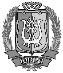 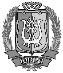 ДОКУМЕНТ ПОДПИСАНЭЛЕКТРОННОЙ ПОДПИСЬЮСертификат  [Номер сертификата 1]Владелец [Владелец сертификата 1]Действителен с [ДатаС 1] по [ДатаПо 1]В.У.Утбанов